1 Corinthians 15:12-20; 51-58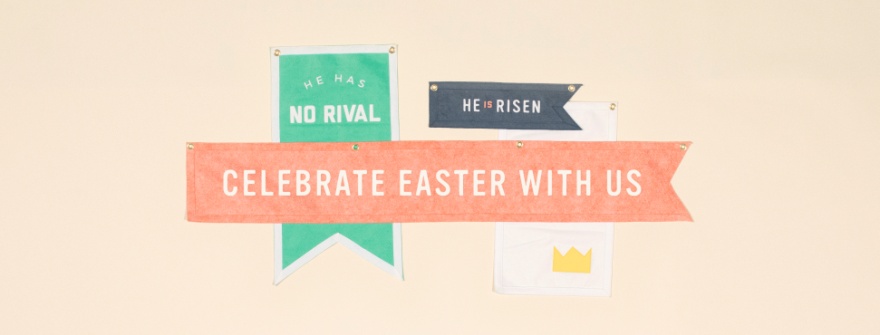 1.	It proves the Reality of our Belief v12-14Jesus Christ broke the power of Sin by conquering Death when He died on the CrossHe proved His work by Rising from the deadB.	It provides a New Understanding of Death and Eternity v51-57Death is not an End but a TransitionWe may mourn those who die but not like those who have No HopeC.	It provides Power to Live a New Life v56-57Jesus accomplished All that was needed at the Cross and proved it by His ResurrectionWhat is the only requirement for becoming a Child of God? Recognize you can’t do it in your own effortsD.	It proclaims New Hope for Today v58Christ’s Death and Resurrection mean He can Conquer any and everything!You are not a Survivor; you are an Overcomer!“If I find in myself a desire which no experience in this world can satisfy, the most probable explanation is that I was made for another world” (C. S. Lewis).Honolulu Assembly of God  Resurrection Sunday 2020